TRANSNATIONAL PROJECT MEETING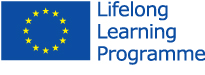 LEARNING/TEACHING/TRAINING MEETINGOFFICIAL PROGRAM ERASMUS+ SFUWOL FINLAND 24 Feb-2 March 2019“Skills for Future Working Life in Europe”Teachers hotel: single rooms, 90e/per person/per night. Breakfast, spa and gym included.Rokua Spa restaurant hours: Breakfast 7-9:30 (Sat 7-10:30), Lunch 11-13 (16e), Dinner 16-19 (16e). Small snacks can be purchased at the reception outside the opening hours. NB! PLEASE FOLLOW AND STICK TO THIS SCHEDULE, DO NOT BE LATE. If you are late, call Anu/Anna. For some of the trips (e.g. Rovaniemi and Oulu) we will NOT wait for latecomers.Sun 24 FebArrivalsCzech: AY441 17:05 Italy: 13:55 Catalan: AY443 18:05  Greek: AY443  18:05 Transportations to Utajärvi, host families pick up point at Muhos Muhoskellarin parkkiaukea, pick up at Utajärvi Jäähalli parking area.Italy taxi transportation 14:15: arrival to Muhos (approx.) 15:00, to Utajärvi 15:30, to Rokua 16:00.Czech, Catalan, Greek bus transportation 18:20: arrival to Muhos approx. 19:00, to Utajärvi 19:30, to Rokua 20:00Teachers: Dinner is served 16-19 (16e per person). Those arriving in the evening can purchase small snacks at the reception (or buy something to take-away from the airport).Mon 25 FebWorkshops at school 9-15Teachers breakfast at Rokua 7-8Teachers picked up from RokuaSpa 8:30 Students picked up from Muhos 8:15 (linja-autoas.)Official greetings by the headmaster Jari Kettukangas 9:00 (AUDITORIUM)Getting to know you activities (9:05-9:45 AUDITORIUM) + school tours by tutors for smaller groups (9:45-10:30)Country presentations (5 mins max) 10:30-11:30 AUDITORIUMLunch 11:30-12:15 Sari Riekki IT workshop: infographics and Prezi 12:15-14:00 AUDITORIUMWorkshop by tutors (Jami, Iiris, Anni, Marja, Fanni, Ake): Business Plan: Students create their own business plan in groups.  14-15 AUDITORIUMTeacher’s meeting 12:15-15:30 (LUOKKA 12)Afternoon coffee for teachers at 14:00Muhos students picked up at 15:00 (Jäähalli-Muhos linja-autoas.)Teachers picked up from school 15:30 (TAXI)Evening free (teachers should have dinner at Rokua 16-19, 16e per person)Tue 26 FebRokua Geopark day (OUTDOORS ACTIVITIES: WARM CLOTHES + PROPER SHOES, SPA: SWIMMING GEAR+TOWEL)Students start at school 9-11:30 Students picked up from Muhos 8:15.Workshops by tutors: business plans. Day starts in the auditorium (Anu)Teachers breakfast 7-9Teachers at Rokua 9:30-11:15Meeting /Anna (Meeting Room Kaakkuri booked)Anu to Rokua for lunch (11:00)Lunch at school for students 11:30-12:00/lunch at Rokua for teachers 11:15-12:00 Teachers lunch 16e per person at RokuaTeachers walk to Suppa 12-12:30Bus transfer for students to Suppa 12-12:30 (DEPARTURE FROM JÄÄHALLI)Geopark at Suppa 12:30-13:30 (Mikko Kiuttu, Venla Karkola, Juha Aitta, Thomas Virta)Introduction to Geopark region and its career opportunities Geopark activities outdoors in smaller groups 13:30-15:30Afternoon snack at Kota 15:30-16:00 a walk to RokuaSpa16-18 Spa at RokuaSpa (REMEMBER TO BRING YOUR SWIMMING GEAR AND TOWELS) THOSE WHO GO SWIMMING, MARK YOUR NAME IN A LIST AT THE HOTEL RECEPTIONTeachers should have dinner at Rokua 16-19 (16e per person)18:00 BUS transfer from RokuaSpa back to Utajärvi + Muhos for studentsWed 27 FebRovaniemi day trip Teachers breakfast at 5:50 (breakfast organized only for Erasmus group)Departure from Rokua at 6:30 and from Utajärvi at 6:55 (Jäähalli), Muhos 7:15 (Muhoskellari)11.00 Lunch at Santasport Rovaniemi (Restaurant Puhti, 2nd floor) GROUPS PAY12:00-13:30  Tiedekeskus Pilke workshop (”Future professionals”) https://www.tiedekeskus-pilke.fi/en/13:45-15 Santa’s village https://santaclausvillage.info/Photo with Santa15-16:30 Free-time city center Rovaniemi Remember to eat something before heading back to OuluDeparture 16:30Arrival to Muhos 20:15, Utajärvi 20:30Arrival to RokuaSpa 21:00Thu 28 FebOulu dayTeachers breakfast 7-8Teachers picked up at 8:15, Utajärvi jäähalli 8:40, Muhoskellari 9:05University visit 10-11:45 (Tellus Innovation Arena/Sanna Heikkinen)Lunch at Restaurant Napa 11:45-12:30 Career counselling workshop by Teea Oja 12:30-15 Tellus Innovation Areena Shopping and free time city centre Oulu 16:00-20:00Festive dinner (teachers only) Restaurant Harald at 17:30-19:30 Departure from Oulu 20:00Arrival to Muhos 20:30, Utajärvi 20:50, RokuaSpa 21:20.Fri 1 MarchBusiness workshops and final ceremony at Utajärvi school (BUSINESS ATTIRE FOR THE EVENING CELEBRATION) Students picked up from Muhos 8:15Teachers breakfast 7-9:30Teachers picked up from RokuaSpa 11:00 9-15 Workshops at school by tutors: Business plan: preparing presentations for the evening (AUDITORIUM)11:30-12:15 LUNCH Teachers follow lessons at school/meeting 12:15-15:0012-15 Tutor students prepare the evening celebrations food and decorations Home economics class booked 12->Afternoon snack 14:00 Home economics class (organized by tutors)15-16 free-time to change clothes/visit home if at Utajärvi/rest and relax/go for walkies…Evening celebration 16-19 (Arts class + Home economics class): Business attire. 4 x 20 min workshops by tutors (16-17:30)Business plan presentations + food (17:30-18:30)CERTIFICATES OF ATTENDANCE + FAREWELL (18:30-19:00)Sat 2 MarchDepartures from Utajärvi in the morningBUS (GREEK, CATALAN, ITALIAN 24 people) Departure from RokuaSpa 7:30, Utajärvi Jäähalli 8:00, Muhoskellari 8:20, at the airport 9:15TAXI (CZECH 8 people): Departure from RokuaSpa 11:30, Utajärvi jäähalli 12:00, Muhoskellari 12:20, at the airport 13:15Departure flights:Catalan: Flight AY436 10:30Greek: 10:30Italian: 10:30Czech: 14:25